У К Р А Ї Н А          ЧОРТКІВСЬКА    МІСЬКА    РАДА              ШОСТА  (ПОЗАЧЕРГОВА) СЕСІЯ  СЬОМОГО СКЛИКАННЯ	                                                                                                                                                                     РІШЕННЯ           від  10 березня  2016 року                                                     № 163м. ЧортківПро розміщення тимчасововільних коштів міського бюджету Відповідно до  статті 16 Бюджетного кодексу України, постанови Кабінету Міністрів України від 12 січня 2011 року № 6 «Про затвердження Порядку розміщення тимчасово вільних коштів місцевих бюджетів на вкладних (депозитних) рахунках у банках»,  керуючись статтею 70  Закону України «Про місцеве самоврядування в Україні», міська радаВИРІШИЛА: 1.  В межах поточного бюджетного періоду фінансовому управлінню міської ради  здійснювати розміщення тимчасово вільних коштів міського бюджету на депозитах згідно з Порядком розміщення тимчасово вільних коштів міського бюджету на депозитному рахунку.2. Затвердити:    2.1. Порядок розміщення тимчасово вільних коштів міського бюджету на депозитному рахунку (додаток №1).    2.2. Склад комісії по проведенню конкурсу з відбору банків для розміщення тимчасово вільних коштів міського бюджету на депозитному рахунку (додаток №2).3. Контроль за виконанням рішення покласти на постійну  комісію з питань бюджету,  фінансів, цін і комунального майна міської ради.Міський   голова                                                    Володимир   ШМАТЬКО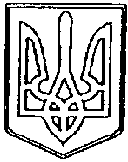 